  MADONAS NOVADA PAŠVALDĪBA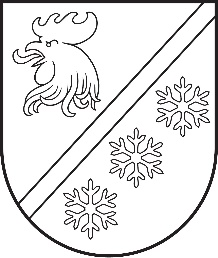 Reģ. Nr. 90000054572Saieta laukums 1, Madona, Madonas novads, LV-4801 t. 64860090, e-pasts: pasts@madona.lv ___________________________________________________________________________MADONAS NOVADA PAŠVALDĪBAS DOMESLĒMUMSMadonā2024. gada 28. martā						        	     		           Nr. 196								                  (protokols Nr. 6, 48. p.)				Par SIA “AP Kaudzītes” reorganizāciju un līdzdalības iegūšanu SIA “ZAOO” Pievienojamās sabiedrības dalībnieki ir: Gulbenes novada pašvaldība, reģ. Nr.90009116327, kurai pieder 7144 daļas Pievienojamās sabiedrības pamatkapitālā (28,226 %);Alūksnes novada pašvaldība, reģ. Nr. 90000018622, kurai pieder 7144 daļas Pievienojamās sabiedrības pamatkapitālā (28,226 %);Balvu novada pašvaldība, reģ. Nr. 90009115622, kurai pieder 6736 daļas Pievienojamās sabiedrības pamatkapitālā (26,61399 %);MNP, kurai pieder 4286 daļas Pievienojamās sabiedrības pamatkapitālā (16.93402 %).     	Pievienojamās sabiedrības darbības veids ir atkritumu apstrāde un izvietošana (izņemot bīstamos atkritumus) (38.21, versija 2.0) (Datu avots: VID, CSP, ZO.LV). Apmaksātais pamatkapitāls - 708 680.00 EUR (Reģistrēts UR 11.05.2015).Lai panāktu, ka ir vienota Vidzemes atkritumu apsaimniekošanas sistēma, investīciju politika un vienota izpratne par Vidzemes atkritumu apsaimniekošanas reģiona attīstību, ir paredzēts Pievienojamo sabiedrību pievienot SIA “ZAAO” (reģ. Nr. 44103015509, juridiskā adrese Rīgas iela 32, Valmiera, Valmieras novads, LV-4201) (turpmāk - Iegūstošā sabiedrība). Tiek prognozēts, ka apvienošanā iesaistīto sabiedrību juridiskā struktūra tiks vienkāršota, panākot optimālāko un no administratīvo procedūru viedokļa efektīvāko atkritumu apsaimniekošanas reģionālā centra izveides un infrastruktūras izmantošanas risinājumu.     	Reorganizācijas mērķis ir Pievienojamo sabiedrību pievienot Iegūstošajai sabiedrībai (turpmāk – Apvienošana). Ar Apvienošanas pabeigšanu Pievienojamā sabiedrība pārtrauc eksistēt, neveicot likvidāciju, un visi tās aktīvi, tiesības un saistības tiek nodotas Iegūstošajai sabiedrībai, kas turpinās pastāvēt. Iegūstošās sabiedrības dalībnieki ir Valkas novada pašvaldība; Limbažu novada pašvaldība; Siguldas novada pašvaldība; Valmieras novada pašvaldība; Saulkrastu novada pašvaldība; Smiltenes novada pašvaldība; Balvu novada pašvaldība un Cēsu novada pašvaldība.Iegūstošās sabiedrības darbības veids ir atkritumu savākšana (izņemot bīstamos atkritumus) (38.11, versija 2.0) (Datu avots: VID, CSP, ZO.LV). Apmaksātais pamatkapitāls ir 3 252 078.00 EUR (Reģistrēts UR 28.12.2020).Publiskas personas kapitāla daļu un kapitālsabiedrību pārvaldības likums (turpmāk – Likums) 127. panta pirmā daļa nosaka, ka publiskas personas augstākā lēmējinstitūcija pieņem lēmumu par publiskas personas kapitālsabiedrību apvienošanas uzsākšanu.     	Likuma 127. panta trešā daļa nosaka, ka kārtība, kādā notiek publisku personu kapitālsabiedrību apvienošana, ja kāda no apvienošanas procesā iesaistītajām sabiedrībām ir citai publiskai personai piederoša kapitālsabiedrība, publiski privātā vai privātā kapitālsabiedrība, noteikta šā likuma I sadaļā. Likuma 148. panta 2. punkts nosaka, ka publiskas personas kapitālsabiedrība, nepārdodot kapitāla daļas, var kļūt par privāto kapitālsabiedrību vai publiski privāto kapitālsabiedrību, reorganizējot kapitālsabiedrību (šā likuma 150. pants).Likuma 150. panta 2. punkts nosaka, ka reorganizācijas ceļā kapitālsabiedrība var kļūt par privāto kapitālsabiedrību, pievienojoties kapitālsabiedrībai.      	Likuma 156. panta ceturtā daļa nosaka, ka atvasinātas publiskas personas augstākā lēmējinstitūcija pieņem lēmumu par šīs personas kapitālsabiedrības reorganizācijas uzsākšanu, nosakot, kurai kapitālsabiedrībai var to pievienot.Publiskas personas kapitāla daļu un kapitālsabiedrību pārvaldības likuma 4. panta pirmā daļa nosaka, ka publiska persona drīkst iegūt līdzdalību kapitālsabiedrībā atbilstoši Valsts pārvaldes iekārtas likuma 88. pantam.Publiskas personas kapitāla daļu un kapitālsabiedrību pārvaldības likuma 5. panta pirmā daļa nosaka, ka lēmumu par publiskas personas līdzdalības iegūšanu kapitālsabiedrībā pieņem attiecīgās publiskās personas augstākā lēmējinstitūcija.Publiskas personas kapitāla daļu un kapitālsabiedrību pārvaldības likuma 5. panta ceturtās daļas 1. un 2. punkts nosaka, ka šā panta pirmajā daļā minētajā lēmumā ietver vērtējumu attiecībā uz atbilstību šā likuma 4.panta nosacījumiem un vispārējo stratēģisko mērķi.Valsts pārvaldes iekārtas likuma 88. panta pirmās daļas 1. un 2. punkts nosaka, ka ciktāl likumā nav noteikts citādi, publiska persona savu funkciju efektīvai izpildei var dibināt kapitālsabiedrību vai iegūt līdzdalību esošā kapitālsabiedrībā, ja īstenojas viens no šādiem nosacījumiem: 1) tiek novērsta tirgus nepilnība — situācija, kad tirgus nav spējīgs nodrošināt sabiedrības interešu īstenošanu attiecīgajā jomā; 2) publiskas personas kapitālsabiedrības vai publisku personu kontrolētas kapitālsabiedrības darbības rezultātā tiek radītas preces vai pakalpojumi, kas ir stratēģiski svarīgi valsts vai pašvaldības administratīvās teritorijas attīstībai vai valsts drošībai.Valmieras novada pašvaldības interneta mājaslapā (https://www.valmierasnovads.lv/content/uploads/2022/08/467_lem_piel.pdf) ir publicēts Iegūstošās sabiedrības pasūtītais un 2022. gada maijā sagatavotais izvērtējums “Vidzemes pašvaldību līdzdalības izvērtējums sabiedrībā ar ierobežotu atbildību “ZAOO””. Izvērtējuma rezumējumā norādīts, ka, ievērojot visu iepriekš norādīto, tostarp ekonomiskajā izvērtējumā paustos apsvērumus, kā arī ietekmes uz konkurenci izvērtējuma ietvaros izdarītos secinājumus, atzīstams, ka ZAAO komercdarbība ne tikai atbilst Valsts pārvaldes iekārtas likuma 88. pantam, t.i., tirgus nav spējīgs nodrošināt sabiedrības interešu īstenošanu atkritumu apsaimniekošanas jomā un ZAAO darbības rezultātā tiek radīti tādi pakalpojumi, kas ir stratēģiski svarīgi tās īpašnieču administratīvās teritorijas attīstībai, bet arī ir pamatota no ekonomiskā viedokļa un atbilst konkurenci regulējošajiem tiesību aktiem.Uz augstākminētā izvērtējuma pamata arī Valkas novada pašvaldība 28.07.2022. pieņēma lēmumu Nr. 177 “Par tiešo līdzdalību SIA “ZAOO” (protokols 13, 1. p.) (pieejams https://www.valka.lv/lv/media/1619/download?attachment), ar kuru atzina Valkas novada pašvaldības līdzdalību SIA “ZAAO” par atbilstošu Publiskas personas kapitāla daļu un kapitālsabiedrību pārvaldības likuma 4. panta nosacījumiem un noteica, ka SIA “ZAAO” vispārējais stratēģiskais mērķis ir sadzīves atkritumu apsaimniekošanas sistēmas uzturēšana un attīstība tādā veidā, kas nodrošina normatīvo aktu prasības, tajā skaitā Eiropas Savienības noteikto mērķu attiecībā uz atkritumu apsaimniekošanas sistēmas darbības efektivitāti ievērošanu.Pašvaldību likuma 10. panta pirmās daļas 9. un 21. punkts nosaka, ka tikai pašvaldības domes kompetencē ir lemt par dalību kapitālsabiedrībās un pieņemt lēmumus citos ārējos normatīvajos aktos paredzētajos gadījumos.Pamatojoties uz Publiskas personas kapitāla daļu un kapitālsabiedrību pārvaldības likuma 127. un 156. pantu, Publiskas personas kapitāla daļu un kapitālsabiedrību pārvaldības likuma 5. pantu un Pašvaldību likuma 10. panta pirmās daļas 9. punktu un 21. punktu, ņemot vērā 19.03.2024. Finanšu un attīstības komitejas atzinumu, atklāti balsojot: PAR - 16 (Agris Lungevičs, Aigars Šķēls, Aivis Masaļskis, Andris Dombrovskis, Andris Sakne, Artūrs Čačka, Artūrs Grandāns, Arvīds Greidiņš, Gatis Teilis, Gunārs Ikaunieks, Iveta Peilāne, Kaspars Udrass, Rūdolfs Preiss, Sandra Maksimova, Valda Kļaviņa, Zigfrīds Gora), PRET - NAV, ATTURAS - NAV, Madonas novada pašvaldības dome NOLEMJ:Uzsākt SIA “AP Kaudzītes” (reģ. Nr. 44103026358) reorganizāciju, to pievienojot SIA “ZAAO” (reģ. Nr. 44103015509);Atzīt Madonas novada pašvaldības līdzdalību SIA “ZAAO” par atbilstošu Publiskas personas kapitāla daļu un kapitālsabiedrību pārvaldības likuma 4. panta un Valsts pārvaldes iekārtas likuma 88. panta nosacījumiem un noteikt, ka SIA “ZAAO” vispārējais stratēģiskais mērķis ir sadzīves atkritumu apsaimniekošanas sistēmas uzturēšana un attīstība tādā veidā, kas nodrošina normatīvo aktu prasības, tajā skaitā Eiropas Savienības noteikto mērķu attiecībā uz atkritumu apsaimniekošanas sistēmas darbības efektivitāti ievērošanu.              Domes priekšsēdētājs					             A. Lungevičs	Pujats 64807321